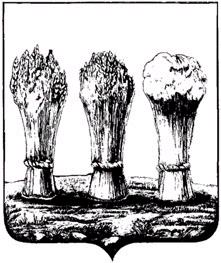 О внесении изменений в постановление администрации города Пензы от 03.10.2019 № 1915/2 «Об утверждении муниципальной программы города Пензы «Социальная поддержка и социальное обслуживание граждан в городе Пензе на 2020-2026 годы»  В соответствии с постановлением администрации города Пензы                      от 19.12.2013 № 1527 «Об утверждении порядка разработки, реализации и оценки эффективности муниципальных программ города Пензы» и руководствуясь ст. 33 Устава города Пензы,  Администрация города Пензы постановляет:Внести в приложение к постановлению администрации города Пензы от 03.10.2019 № 1915/2 «Об утверждении муниципальной программы города Пензы «Социальная поддержка и социальное обслуживание граждан в городе Пензе на 2020-2026 годы» (далее – Программа) следующие изменения:Пункт «Объемы бюджетных ассигнований программы» паспорта Программы изложить в следующей редакции: «»;1.2. В подразделе 10.1. «Подпрограмма 1 «Предоставление мер социальной поддержки отдельным категориям граждан» раздела 10 «Характеристика подпрограмм муниципальной программы» Программы (далее – подпрограмма 1):1.2.1. Пункт «Объем и источники финансирования подпрограммы (по годам)» паспорта подпрограммы 1 изложить в следующей редакции:«»;1.2.2. Пункт 10.1.6. «Объем финансовых ресурсов, необходимых для реализации подпрограммы 1» подпрограммы 1 изложить в следующей редакции:«10.1.6. Объем финансовых ресурсов, необходимых для реализации подпрограммы 1Общий объём финансирования подпрограммы – 12 963 179,002 тыс. рублей, в том числе:- за счёт средств бюджета города Пензы – 159 374,4 тыс. рублей, - за счёт средств межбюджетных трансфертов из федерального бюджета –         5 317 805,7 тыс. рублей;- за счёт средств межбюджетных трансфертов из бюджета Пензенской области – 7 485 998,902 тыс. рублей.»;1.3. В подразделе 10.5. «Подпрограмма 5 «Организация обеспечения детским лечебным питанием и диетическими пищевыми продуктами» раздела 10 «Характеристика подпрограмм муниципальной программы» Программы (далее – подпрограмма 5):1.3.1. Пункт «Объем и источники финансирования подпрограммы (по годам)» паспорта подпрограммы 5 изложить в следующей редакции:«»;1.3.2. Пункт 10.5.6. «Объем финансовых ресурсов, необходимых для реализации подпрограммы 5» подпрограммы 5 изложить в следующей редакции:«10.5.6. Объем финансовых ресурсов, необходимых для реализации подпрограммы 5Общий объем финансирования подпрограммы составит 400 639,3 тыс. рублей, в том числе:- за счет средств бюджета города Пензы – 397 955,5 тыс. рублей;- за счет межбюджетных трансфертов из бюджета Пензенской области                – 2 683,8 тыс. рублей.»;1.4. Приложение № 2 «Перечень мероприятий муниципальной программы города Пензы «Социальная поддержка и социальное обслуживание граждан в городе Пензе на 2020-2026 годы» к Программе изложить в новой редакции согласно приложению № 1 к настоящему постановлению;1.5. Приложение № 4 «Ресурсное обеспечение реализации муниципальной программы города Пензы «Социальная поддержка и социальное обслуживание граждан в городе Пензе на 2020-2026 годы» за счет всех источников финансирования» к Программе изложить в новой редакции согласно приложению № 2 к настоящему постановлению;1.6. Приложение № 13 «Прогноз сводных показателей муниципальных заданий на оказание муниципальных услуг (выполнение работ) муниципальными учреждениями, подведомственными Социальному управлению города Пензы, по муниципальной программе города Пензы «Социальная поддержка и социальное обслуживание граждан в городе Пензе на 2020-2026 годы» к Программе изложить в новой редакции согласно приложению № 3 к настоящему постановлению;1.7. Приложение № 15 «План реализации муниципальной программы города Пензы «Социальная поддержка и социальное обслуживание граждан в городе Пензе на 2020-2026 годы» на 2020 год» к Программе изложить в новой редакции согласно приложению № 4 к настоящему постановлению.2. Настоящее постановление действует в части, не противоречащей решению Пензенской городской Думы о бюджете города Пензы на очередной финансовый год и плановый период.3. Информационно-аналитическому отделу администрации города Пензы опубликовать настоящее постановление в муниципальной газете «Пенза» и разместить на официальном сайте администрации города Пензы в информационно-коммуникационной сети Интернет.4. Контроль за исполнением настоящего постановления возложить на заместителя главы администрации города по социальной политике и развитию местного самоуправления, начальника Социального управления города Пензы. Объемы бюджетных ассигнований программыОбщий объём финансирования муниципальнойОбщий объём финансирования муниципальнойОбщий объём финансирования муниципальнойОбщий объём финансирования муниципальнойОбщий объём финансирования муниципальнойОбщий объём финансирования муниципальнойОбщий объём финансирования муниципальнойОбщий объём финансирования муниципальнойОбщий объём финансирования муниципальнойОбщий объём финансирования муниципальнойОбщий объём финансирования муниципальнойОбщий объём финансирования муниципальнойОбъемы бюджетных ассигнований программыпрограммыпрограммы15 980 264,6317015 980 264,6317015 980 264,6317015 980 264,6317015 980 264,63170тыс. рублей, в том числе:тыс. рублей, в том числе:тыс. рублей, в том числе:тыс. рублей, в том числе:тыс. рублей, в том числе:Объемы бюджетных ассигнований программы2020 год –2020 год –2020 год –2 442 107,509692 442 107,509692 442 107,509692 442 107,509692 442 107,509692 442 107,50969тыс. рублей;тыс. рублей;тыс. рублей;Объемы бюджетных ассигнований программы2021 год –2021 год –2021 год –2 613 450,022622 613 450,022622 613 450,022622 613 450,022622 613 450,022622 613 450,02262тыс. рублей;тыс. рублей;тыс. рублей;Объемы бюджетных ассигнований программы2022 год –2022 год –2022 год –2 668 729,299392 668 729,299392 668 729,299392 668 729,299392 668 729,299392 668 729,29939тыс. рублей;тыс. рублей;тыс. рублей;Объемы бюджетных ассигнований программы2023 год –2023 год –2023 год –2 063 994,452 063 994,452 063 994,45тыс. рублей;тыс. рублей;тыс. рублей;тыс. рублей;тыс. рублей;тыс. рублей;Объемы бюджетных ассигнований программы2024 год –2024 год –2024 год –2 063 994,452 063 994,452 063 994,45тыс. рублей;тыс. рублей;тыс. рублей;тыс. рублей;тыс. рублей;тыс. рублей;Объемы бюджетных ассигнований программы2025 год –2025 год –2025 год –2 063 994,452 063 994,452 063 994,45тыс. рублей;тыс. рублей;тыс. рублей;тыс. рублей;тыс. рублей;тыс. рублей;Объемы бюджетных ассигнований программы2026 год –2026 год –2026 год –2 063 994,452 063 994,452 063 994,45тыс. рублей;тыс. рублей;тыс. рублей;тыс. рублей;тыс. рублей;тыс. рублей;Объемы бюджетных ассигнований программы- за счёт средств бюджета города Пензы –              - за счёт средств бюджета города Пензы –              - за счёт средств бюджета города Пензы –              - за счёт средств бюджета города Пензы –              - за счёт средств бюджета города Пензы –              - за счёт средств бюджета города Пензы –              - за счёт средств бюджета города Пензы –              - за счёт средств бюджета города Пензы –              - за счёт средств бюджета города Пензы –              - за счёт средств бюджета города Пензы –              - за счёт средств бюджета города Пензы –              - за счёт средств бюджета города Пензы –              Объемы бюджетных ассигнований программы788 860,4тыс. рублей, в том числе:тыс. рублей, в том числе:тыс. рублей, в том числе:тыс. рублей, в том числе:тыс. рублей, в том числе:тыс. рублей, в том числе:тыс. рублей, в том числе:тыс. рублей, в том числе:тыс. рублей, в том числе:тыс. рублей, в том числе:тыс. рублей, в том числе:Объемы бюджетных ассигнований программы2020 год –2020 год –2020 год –113 207,0113 207,0тыс. рублей;тыс. рублей;тыс. рублей;тыс. рублей;тыс. рублей;тыс. рублей;тыс. рублей;Объемы бюджетных ассигнований программы2021 год –2021 год –2021 год –112 178,2112 178,2тыс. рублей;тыс. рублей;тыс. рублей;тыс. рублей;тыс. рублей;тыс. рублей;тыс. рублей;Объемы бюджетных ассигнований программы2022 год –2022 год –2022 год –113 468,0113 468,0тыс. рублей;тыс. рублей;тыс. рублей;тыс. рублей;тыс. рублей;тыс. рублей;тыс. рублей;Объемы бюджетных ассигнований программы2023 год –2023 год –2023 год –112 501,8112 501,8тыс. рублей;тыс. рублей;тыс. рублей;тыс. рублей;тыс. рублей;тыс. рублей;тыс. рублей;Объемы бюджетных ассигнований программы2024 год –2024 год –2024 год –112 501,8112 501,8тыс. рублей;тыс. рублей;тыс. рублей;тыс. рублей;тыс. рублей;тыс. рублей;тыс. рублей;Объемы бюджетных ассигнований программы2025 год –2025 год –2025 год –112 501,8112 501,8тыс. рублей;тыс. рублей;тыс. рублей;тыс. рублей;тыс. рублей;тыс. рублей;тыс. рублей;Объемы бюджетных ассигнований программы2026 год –2026 год –2026 год –112 501,8112 501,8тыс. рублей;тыс. рублей;тыс. рублей;тыс. рублей;тыс. рублей;тыс. рублей;тыс. рублей;Объемы бюджетных ассигнований программы- за счет средств межбюджетных трансфертов из- за счет средств межбюджетных трансфертов из- за счет средств межбюджетных трансфертов из- за счет средств межбюджетных трансфертов из- за счет средств межбюджетных трансфертов из- за счет средств межбюджетных трансфертов из- за счет средств межбюджетных трансфертов из- за счет средств межбюджетных трансфертов из- за счет средств межбюджетных трансфертов из- за счет средств межбюджетных трансфертов из- за счет средств межбюджетных трансфертов из- за счет средств межбюджетных трансфертов изОбъемы бюджетных ассигнований программыфедерального бюджетафедерального бюджетафедерального бюджетафедерального бюджета5 379 170,800605 379 170,800605 379 170,800605 379 170,800605 379 170,800605 379 170,80060тыс. руб., тыс. руб., Объемы бюджетных ассигнований программыв том числе:в том числе:в том числе:в том числе:в том числе:в том числе:в том числе:в том числе:в том числе:в том числе:в том числе:в том числе:Объемы бюджетных ассигнований программы2020 год –2020 год –2020 год –976 546,17542976 546,17542976 546,17542976 546,17542976 546,17542тыс. рублей;тыс. рублей;тыс. рублей;тыс. рублей;Объемы бюджетных ассигнований программы2021 год –2021 год –2021 год –1 132 956,744921 132 956,744921 132 956,744921 132 956,744921 132 956,744921 132 956,74492тыс. рублей;тыс. рублей;тыс. рублей;Объемы бюджетных ассигнований программы2022 год –2022 год –2022 год –1 243 486,280261 243 486,280261 243 486,280261 243 486,280261 243 486,280261 243 486,28026тыс. рублей;тыс. рублей;тыс. рублей;Объемы бюджетных ассигнований программы2023 год –2023 год –2023 год –506 545,4506 545,4тыс. рублей;тыс. рублей;тыс. рублей;тыс. рублей;тыс. рублей;тыс. рублей;тыс. рублей;Объемы бюджетных ассигнований программы2024 год –2024 год –2024 год –506 545,4506 545,4тыс. рублей;тыс. рублей;тыс. рублей;тыс. рублей;тыс. рублей;тыс. рублей;тыс. рублей;Объемы бюджетных ассигнований программы2025 год –2025 год –2025 год –506 545,4506 545,4тыс. рублей;тыс. рублей;тыс. рублей;тыс. рублей;тыс. рублей;тыс. рублей;тыс. рублей;Объемы бюджетных ассигнований программы2026 год –2026 год –2026 год –506 545,4506 545,4тыс. рублей;тыс. рублей;тыс. рублей;тыс. рублей;тыс. рублей;тыс. рублей;тыс. рублей;Объемы бюджетных ассигнований программы- за счет средств межбюджетных трансфертов из- за счет средств межбюджетных трансфертов из- за счет средств межбюджетных трансфертов из- за счет средств межбюджетных трансфертов из- за счет средств межбюджетных трансфертов из- за счет средств межбюджетных трансфертов из- за счет средств межбюджетных трансфертов из- за счет средств межбюджетных трансфертов из- за счет средств межбюджетных трансфертов из- за счет средств межбюджетных трансфертов из- за счет средств межбюджетных трансфертов из- за счет средств межбюджетных трансфертов изОбъемы бюджетных ассигнований программыбюджета Пензенской области –бюджета Пензенской области –бюджета Пензенской области –бюджета Пензенской области –бюджета Пензенской области –бюджета Пензенской области –бюджета Пензенской области –бюджета Пензенской области –бюджета Пензенской области –9 812 233,431109 812 233,43110тыс. Объемы бюджетных ассигнований программыруб.,в том числе:руб.,в том числе:руб.,в том числе:руб.,в том числе:руб.,в том числе:руб.,в том числе:руб.,в том числе:руб.,в том числе:руб.,в том числе:руб.,в том числе:руб.,в том числе:руб.,в том числе:Объемы бюджетных ассигнований программы2020 год –2020 год –2020 год –1 352 354,334271 352 354,334271 352 354,334271 352 354,334271 352 354,334271 352 354,33427тыс. рублей;тыс. рублей;тыс. рублей;Объемы бюджетных ассигнований программы2021 год –2021 год –2021 год –1 368 315,077701 368 315,077701 368 315,077701 368 315,077701 368 315,077701 368 315,07770тыс. рублей;тыс. рублей;тыс. рублей;Объемы бюджетных ассигнований программы2022 год –2022 год –2022 год –1 311 775,019131 311 775,019131 311 775,019131 311 775,019131 311 775,019131 311 775,01913тыс. рублей;тыс. рублей;тыс. рублей;Объемы бюджетных ассигнований программы2023 год –2023 год –2023 год –1 444 947,251 444 947,251 444 947,25тыс. рублей;тыс. рублей;тыс. рублей;тыс. рублей;тыс. рублей;тыс. рублей;Объемы бюджетных ассигнований программы2024 год –2024 год –2024 год –1 444 947,251 444 947,251 444 947,25тыс. рублей;тыс. рублей;тыс. рублей;тыс. рублей;тыс. рублей;тыс. рублей;Объемы бюджетных ассигнований программы2025 год –2025 год –2025 год –1 444 947,251 444 947,251 444 947,25тыс. рублей;тыс. рублей;тыс. рублей;тыс. рублей;тыс. рублей;тыс. рублей;Объемы бюджетных ассигнований программы2026 год –2026 год –2026 год –1 444 947,251 444 947,251 444 947,25тыс. рублей.тыс. рублей.тыс. рублей.тыс. рублей.тыс. рублей.тыс. рублей.Объем и источники финансирования подпрограммы (по годам)Общий объём финансирования муниципальнойОбщий объём финансирования муниципальнойОбщий объём финансирования муниципальнойОбщий объём финансирования муниципальнойОбщий объём финансирования муниципальнойОбщий объём финансирования муниципальнойОбщий объём финансирования муниципальнойОбщий объём финансирования муниципальнойОбщий объём финансирования муниципальнойОбщий объём финансирования муниципальнойОбщий объём финансирования муниципальнойОбщий объём финансирования муниципальнойОбъем и источники финансирования подпрограммы (по годам)программыпрограммы12 963 179,00212 963 179,00212 963 179,00212 963 179,002тыс. рублей, в том числе:тыс. рублей, в том числе:тыс. рублей, в том числе:тыс. рублей, в том числе:тыс. рублей, в том числе:тыс. рублей, в том числе:Объем и источники финансирования подпрограммы (по годам)2020 год –2020 год –2020 год –1 985 673,8021 985 673,8021 985 673,8021 985 673,8021 985 673,802тыс. рублей;тыс. рублей;тыс. рублей;тыс. рублей;Объем и источники финансирования подпрограммы (по годам)2021 год –2021 год –2021 год –2 144 832,02 144 832,02 144 832,0тыс. рублей;тыс. рублей;тыс. рублей;тыс. рублей;тыс. рублей;тыс. рублей;Объем и источники финансирования подпрограммы (по годам)2022 год –2022 год –2022 год –2 183 597,02 183 597,02 183 597,0тыс. рублей;тыс. рублей;тыс. рублей;тыс. рублей;тыс. рублей;тыс. рублей;Объем и источники финансирования подпрограммы (по годам)2023 год –2023 год –2023 год –1 662 269,051 662 269,051 662 269,051 662 269,05тыс. рублей;тыс. рублей;тыс. рублей;тыс. рублей;тыс. рублей;Объем и источники финансирования подпрограммы (по годам)2024 год –2024 год –2024 год –1 662 269,051 662 269,051 662 269,051 662 269,05тыс. рублей;тыс. рублей;тыс. рублей;тыс. рублей;тыс. рублей;Объем и источники финансирования подпрограммы (по годам)2025 год –2025 год –2025 год –1 662 269,051 662 269,051 662 269,051 662 269,05тыс. рублей;тыс. рублей;тыс. рублей;тыс. рублей;тыс. рублей;Объем и источники финансирования подпрограммы (по годам)2026 год –2026 год –2026 год –1 662 269,051 662 269,051 662 269,051 662 269,05тыс. рублей;тыс. рублей;тыс. рублей;тыс. рублей;тыс. рублей;Объем и источники финансирования подпрограммы (по годам)- за счёт средств бюджета города Пензы –              - за счёт средств бюджета города Пензы –              - за счёт средств бюджета города Пензы –              - за счёт средств бюджета города Пензы –              - за счёт средств бюджета города Пензы –              - за счёт средств бюджета города Пензы –              - за счёт средств бюджета города Пензы –              - за счёт средств бюджета города Пензы –              - за счёт средств бюджета города Пензы –              - за счёт средств бюджета города Пензы –              - за счёт средств бюджета города Пензы –              - за счёт средств бюджета города Пензы –              Объем и источники финансирования подпрограммы (по годам)159 374,4тыс. рублей, в том числе:тыс. рублей, в том числе:тыс. рублей, в том числе:тыс. рублей, в том числе:тыс. рублей, в том числе:тыс. рублей, в том числе:тыс. рублей, в том числе:тыс. рублей, в том числе:тыс. рублей, в том числе:тыс. рублей, в том числе:тыс. рублей, в том числе:Объем и источники финансирования подпрограммы (по годам)2020 год –2020 год –2020 год –31 240,4тыс. рублей;тыс. рублей;тыс. рублей;тыс. рублей;тыс. рублей;тыс. рублей;тыс. рублей;тыс. рублей;Объем и источники финансирования подпрограммы (по годам)2021 год –2021 год –2021 год –28 740,4тыс. рублей;тыс. рублей;тыс. рублей;тыс. рублей;тыс. рублей;тыс. рублей;тыс. рублей;тыс. рублей;Объем и источники финансирования подпрограммы (по годам)2022 год –2022 год –2022 год –28 740,4тыс. рублей;тыс. рублей;тыс. рублей;тыс. рублей;тыс. рублей;тыс. рублей;тыс. рублей;тыс. рублей;Объем и источники финансирования подпрограммы (по годам)2023 год –2023 год –2023 год –17 663,3тыс. рублей;тыс. рублей;тыс. рублей;тыс. рублей;тыс. рублей;тыс. рублей;тыс. рублей;тыс. рублей;Объем и источники финансирования подпрограммы (по годам)2024 год –2024 год –2024 год –17 663,3тыс. рублей;тыс. рублей;тыс. рублей;тыс. рублей;тыс. рублей;тыс. рублей;тыс. рублей;тыс. рублей;Объем и источники финансирования подпрограммы (по годам)2025 год –2025 год –2025 год –17 663,3тыс. рублей;тыс. рублей;тыс. рублей;тыс. рублей;тыс. рублей;тыс. рублей;тыс. рублей;тыс. рублей;Объем и источники финансирования подпрограммы (по годам)2026 год –2026 год –2026 год –17 663,3тыс. рублей;тыс. рублей;тыс. рублей;тыс. рублей;тыс. рублей;тыс. рублей;тыс. рублей;тыс. рублей;Объем и источники финансирования подпрограммы (по годам)- за счет средств межбюджетных трансфертов из- за счет средств межбюджетных трансфертов из- за счет средств межбюджетных трансфертов из- за счет средств межбюджетных трансфертов из- за счет средств межбюджетных трансфертов из- за счет средств межбюджетных трансфертов из- за счет средств межбюджетных трансфертов из- за счет средств межбюджетных трансфертов из- за счет средств межбюджетных трансфертов из- за счет средств межбюджетных трансфертов из- за счет средств межбюджетных трансфертов из- за счет средств межбюджетных трансфертов изОбъем и источники финансирования подпрограммы (по годам)федерального бюджетафедерального бюджетафедерального бюджетафедерального бюджета5 317 805,75 317 805,75 317 805,75 317 805,75 317 805,75 317 805,7тыс. руб., в томтыс. руб., в томОбъем и источники финансирования подпрограммы (по годам)числе:числе:числе:числе:числе:числе:числе:числе:числе:числе:числе:числе:Объем и источники финансирования подпрограммы (по годам)2020 год –2020 год –2020 год –953 547,2953 547,2953 547,2тыс. рублей;тыс. рублей;тыс. рублей;тыс. рублей;тыс. рублей;тыс. рублей;Объем и источники финансирования подпрограммы (по годам)2021 год –2021 год –2021 год –1 113 544,71 113 544,71 113 544,7тыс. рублей;тыс. рублей;тыс. рублей;тыс. рублей;тыс. рублей;тыс. рублей;Объем и источники финансирования подпрограммы (по годам)2022 год –2022 год –2022 год –1 224 532,21 224 532,21 224 532,2тыс. рублей;тыс. рублей;тыс. рублей;тыс. рублей;тыс. рублей;тыс. рублей;Объем и источники финансирования подпрограммы (по годам)2023 год –2023 год –2023 год –506 545,4506 545,4506 545,4тыс. рублей;тыс. рублей;тыс. рублей;тыс. рублей;тыс. рублей;тыс. рублей;Объем и источники финансирования подпрограммы (по годам)2024 год –2024 год –2024 год –506 545,4506 545,4506 545,4тыс. рублей;тыс. рублей;тыс. рублей;тыс. рублей;тыс. рублей;тыс. рублей;Объем и источники финансирования подпрограммы (по годам)2025 год –2025 год –2025 год –506 545,4506 545,4506 545,4тыс. рублей;тыс. рублей;тыс. рублей;тыс. рублей;тыс. рублей;тыс. рублей;Объем и источники финансирования подпрограммы (по годам)2026 год –2026 год –2026 год –506 545,4506 545,4506 545,4тыс. рублей;тыс. рублей;тыс. рублей;тыс. рублей;тыс. рублей;тыс. рублей;Объем и источники финансирования подпрограммы (по годам)- за счет средств межбюджетных трансфертов из- за счет средств межбюджетных трансфертов из- за счет средств межбюджетных трансфертов из- за счет средств межбюджетных трансфертов из- за счет средств межбюджетных трансфертов из- за счет средств межбюджетных трансфертов из- за счет средств межбюджетных трансфертов из- за счет средств межбюджетных трансфертов из- за счет средств межбюджетных трансфертов из- за счет средств межбюджетных трансфертов из- за счет средств межбюджетных трансфертов из- за счет средств межбюджетных трансфертов изОбъем и источники финансирования подпрограммы (по годам)бюджета Пензенской области –бюджета Пензенской области –бюджета Пензенской области –бюджета Пензенской области –бюджета Пензенской области –бюджета Пензенской области –бюджета Пензенской области –бюджета Пензенской области –бюджета Пензенской области –7 485 998,9027 485 998,902тыс. руб.,Объем и источники финансирования подпрограммы (по годам)в том числе:в том числе:в том числе:в том числе:в том числе:в том числе:в том числе:в том числе:в том числе:в том числе:в том числе:в том числе:Объем и источники финансирования подпрограммы (по годам)2020 год –2020 год –2020 год –1 000 886,2021 000 886,2021 000 886,2021 000 886,2021 000 886,202тыс. рублей;тыс. рублей;тыс. рублей;тыс. рублей;Объем и источники финансирования подпрограммы (по годам)2021 год –2021 год –2021 год –1 002 546,91 002 546,91 002 546,9тыс. рублей;тыс. рублей;тыс. рублей;тыс. рублей;тыс. рублей;тыс. рублей;Объем и источники финансирования подпрограммы (по годам)2022 год –2022 год –2022 год –930 324,4930 324,4тыс. рублей;тыс. рублей;тыс. рублей;тыс. рублей;тыс. рублей;тыс. рублей;тыс. рублей;Объем и источники финансирования подпрограммы (по годам)2023 год –2023 год –2023 год –1 138 060,351 138 060,351 138 060,351 138 060,35тыс. рублей;тыс. рублей;тыс. рублей;тыс. рублей;тыс. рублей;Объем и источники финансирования подпрограммы (по годам)2024 год –2024 год –2024 год –1 138 060,351 138 060,351 138 060,351 138 060,35тыс. рублей;тыс. рублей;тыс. рублей;тыс. рублей;тыс. рублей;Объем и источники финансирования подпрограммы (по годам)2025 год –2025 год –2025 год –1 138 060,351 138 060,351 138 060,351 138 060,35тыс. рублей;тыс. рублей;тыс. рублей;тыс. рублей;тыс. рублей;Объем и источники финансирования подпрограммы (по годам)2026 год –2026 год –2026 год –1 138 060,351 138 060,351 138 060,351 138 060,35тыс. рублей.тыс. рублей.тыс. рублей.тыс. рублей.тыс. рублей.Объем и источники финансирования подпрограммы (по годам)Общий объём финансирования муниципальнойОбщий объём финансирования муниципальнойОбщий объём финансирования муниципальнойОбщий объём финансирования муниципальнойОбщий объём финансирования муниципальнойОбщий объём финансирования муниципальнойОбщий объём финансирования муниципальнойОбщий объём финансирования муниципальнойОбщий объём финансирования муниципальнойОбъем и источники финансирования подпрограммы (по годам)программыпрограммы400 639,3400 639,3400 639,3тыс. рублей, в том числе:тыс. рублей, в том числе:тыс. рублей, в том числе:тыс. рублей, в том числе:Объем и источники финансирования подпрограммы (по годам)2020 год –2020 год –2020 год –52 448,552 448,552 448,5тыс. рублей;тыс. рублей;тыс. рублей;Объем и источники финансирования подпрограммы (по годам)2021 год –2021 год –2021 год –53 941,453 941,453 941,4тыс. рублей;тыс. рублей;тыс. рублей;Объем и источники финансирования подпрограммы (по годам)2022 год –2022 год –2022 год –55 064,655 064,655 064,6тыс. рублей;тыс. рублей;тыс. рублей;Объем и источники финансирования подпрограммы (по годам)2023 год –2023 год –2023 год –59 796,259 796,259 796,2тыс. рублей;тыс. рублей;тыс. рублей;Объем и источники финансирования подпрограммы (по годам)2024 год –2024 год –2024 год –59 796,259 796,259 796,2тыс. рублей;тыс. рублей;тыс. рублей;Объем и источники финансирования подпрограммы (по годам)2025 год –2025 год –2025 год –59 796,259 796,259 796,2тыс. рублей;тыс. рублей;тыс. рублей;Объем и источники финансирования подпрограммы (по годам)2026 год –2026 год –2026 год –59 796,259 796,259 796,2тыс. рублей;тыс. рублей;тыс. рублей;Объем и источники финансирования подпрограммы (по годам)- за счёт средств бюджета города Пензы –              - за счёт средств бюджета города Пензы –              - за счёт средств бюджета города Пензы –              - за счёт средств бюджета города Пензы –              - за счёт средств бюджета города Пензы –              - за счёт средств бюджета города Пензы –              - за счёт средств бюджета города Пензы –              - за счёт средств бюджета города Пензы –              - за счёт средств бюджета города Пензы –              Объем и источники финансирования подпрограммы (по годам)397 955,5тыс. рублей, в том числе:тыс. рублей, в том числе:тыс. рублей, в том числе:тыс. рублей, в том числе:тыс. рублей, в том числе:тыс. рублей, в том числе:тыс. рублей, в том числе:тыс. рублей, в том числе:Объем и источники финансирования подпрограммы (по годам)2020 год –2020 год –2020 год –51 553,951 553,951 553,9тыс. рублей;тыс. рублей;тыс. рублей;Объем и источники финансирования подпрограммы (по годам)2021 год –2021 год –2021 год –53 046,853 046,853 046,8тыс. рублей;тыс. рублей;тыс. рублей;Объем и источники финансирования подпрограммы (по годам)2022 год –2022 год –2022 год –54 170,054 170,054 170,0тыс. рублей;тыс. рублей;тыс. рублей;Объем и источники финансирования подпрограммы (по годам)2023 год –2023 год –2023 год –59 796,259 796,259 796,2тыс. рублей;тыс. рублей;тыс. рублей;Объем и источники финансирования подпрограммы (по годам)2024 год –2024 год –2024 год –59 796,259 796,259 796,2тыс. рублей;тыс. рублей;тыс. рублей;Объем и источники финансирования подпрограммы (по годам)2025 год –2025 год –2025 год –59 796,259 796,259 796,2тыс. рублей;тыс. рублей;тыс. рублей;Объем и источники финансирования подпрограммы (по годам)2026 год –2026 год –2026 год –59 796,259 796,259 796,2тыс. рублей;тыс. рублей;тыс. рублей;Объем и источники финансирования подпрограммы (по годам)- за счет средств межбюджетных трансфертов из- за счет средств межбюджетных трансфертов из- за счет средств межбюджетных трансфертов из- за счет средств межбюджетных трансфертов из- за счет средств межбюджетных трансфертов из- за счет средств межбюджетных трансфертов из- за счет средств межбюджетных трансфертов из- за счет средств межбюджетных трансфертов из- за счет средств межбюджетных трансфертов изОбъем и источники финансирования подпрограммы (по годам)бюджета Пензенской области –бюджета Пензенской области –бюджета Пензенской области –бюджета Пензенской области –бюджета Пензенской области –бюджета Пензенской области –бюджета Пензенской области –2 683,8тыс. руб.,Объем и источники финансирования подпрограммы (по годам)в том числе:в том числе:в том числе:в том числе:в том числе:в том числе:в том числе:в том числе:в том числе:Объем и источники финансирования подпрограммы (по годам)2020 год –2020 год –2020 год –894,6тыс. рублей;тыс. рублей;тыс. рублей;тыс. рублей;тыс. рублей;Объем и источники финансирования подпрограммы (по годам)2021 год –2021 год –2021 год –894,6тыс. рублей;тыс. рублей;тыс. рублей;тыс. рублей;тыс. рублей;Объем и источники финансирования подпрограммы (по годам)2022 год –2022 год –2022 год –894,6тыс. рублей;тыс. рублей;тыс. рублей;тыс. рублей;тыс. рублей;Глава администрации городаА.В. Лузгин 